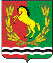 СОВЕТ ДЕПУТАТОВМУНИЦИПАЛЬНОГО ОБРАЗОВАНИЯ КИСЛИНСКИЙ СЕЛЬСОВЕТАСЕКЕЕВСКОГО РАЙОНА ОРЕНБУРГСКОЙ  ОБЛАСТИтретьего созываР Е Ш Е Н И Е24.02.2020                                                                                                       №138Об отмене решения Совета депутатов муниципального образования Кислинский сельсовет Асекеевского района  от 30.12.2009 №130 « О передаче  осуществления полномочий по градостроительной деятельности муниципальному образованию «Асекеевский район»В соответствии с Федеральным законом от 06.10.2003 года №131-ФЗ «Об общих принципах  организации местного самоуправления в Российской Федерации» и на основании статьи 22  Устава муниципального образования Кислинский сельсовет Совет депутатов решил:  1. Решение Совета депутатов муниципального образования Кислинский сельсовет Асекеевского района    от 30.12.2009 №130 « О передаче  осуществления полномочий по градостроительной деятельности муниципальному образованию «Асекеевский район» отменить.   2.  Настоящее решение вступает в силу после его официального опубликования (обнародования).ПредседательСовета депутатов муниципального образованияКислинский сельсовет                                                                      В.Л. Абрамов